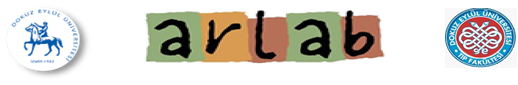 PROJE DESTEĞİ OLMAYAN ARAŞTIRMALAR İÇİN ARLAB KULLANIM SÖZLEŞMESİHizmete ait Teknik ve İdari KoşullarAraştırmada kullanılacak cihaz/cihazlar için araştırmacıya cihaz kullanımı için gerektiğinde teknik personelimiz tarafından eğitim verilecektir.  ARLAB Koordinatörü	Adı Soyadı:Tarih ve İmza:ARLAB Kullanım Koşulları:ARLAB kullanım planlamasında “ÖÇM ve proje desteği olan araştırmalar” önceliklidir.ARLAB’da çalışacak araştırmacıların İş Güvenliği Sertifikası’na sahip olması zorunludur.ARLAB’da çalışacak araştırmacıların ARLAB Laboratuvar Çalışma ve Güvenlik Kuralları’na uygun olarak çalışmaları zorunludur.Kullanılan cihaz/cihazların kullanım hatası nedeniyle bozulması-hasar görmesi halinde tamir ve onarımdan araştırmanın yürütücüsü sorumludur.ARLAB’da çalışacak araştırmacının çalışmasını ARLAB çalışma takviminde belirlenen zamanda yürütmesi gerekmektedir. ARLAB çalışma takvimine uyulmamasından kaynaklanan aksaklıklar için ARLAB yönetimi sorumluluk kabul etmemektedir.Araştırmanın yayın haline getirilmesi durumunda, ARLAB katkısının “Acknowledgements(teşekkür)” bölümünde belirtilmesi gereklidir. 	Dokuz Eylül Üniversitesi Tıp Fakültesi Dekanlığı-ARLAB Birimi’ne,Yukarıda belirtilen koşulları okudum ve kabul ediyorum. Yürütücüsü olduğum bu projenin mali desteği bulunmamaktadır. ARLAB başvuru tarihinden sonra ARLAB’da gerçekleştirilen araştırma için DEU-BAP ve/veya diğer kurumlara yapılacak mali destek başvurusu durumunda ARLAB kullanımının hizmet bedelini aşağıda belirtilen DEU Döner Sermaye Saymanlık Müdürlüğü’nde bulunan hesaba ödeyeceğimi taahhüt ederim.Proje Yürütücüsü             Adı Soyadı:           Tarih ve İmza:    DEU DÖNER SERMAYE SAYMANLIK MÜDÜRLÜĞÜ SAĞLIK HİZMETLERİ BİRİMİIBAN NOZiraat Bankası Dokuz Eylül Şubesi TL HesabıTR 9800 0100 1506 0679 9887 5042